Kategorie B 	 PlusEnergieBauten 	 PlusEnergieBau®-Diplom 2014Die Familie Grab baute an der Stelle ihres alten „energieverzehrenden“ und mit Erdöl betriebe- nen Bauprovisoriums einen ökologischen Ersatzneubau. Auf dem Ost-West-Dach des Einfamili- enhauses (EFH) Rütihof in Galgenen/SZ erzeugt eine ganzflächig perfekt integrierte 24 kWp-PV- Anlage jährlich 24’800 kWh Strom. Eine solarbetriebene Erdsonden-Wärmepumpe (WP) versorgt das Gebäude mit der benötigten Heizenergie und mit Warmwasser. Der jährliche Gesamtener- giebedarf beläuft sich auf 6’720 kWh. Daraus resultiert ein PlusEnergieBau (PEB) mit einer Ei- genenergieversorgung von 370% und einem Solarstromüberschuss von 18’100 kWh/a. Mit die- sem Solarstromüberschuss könnte ein Elektroauto rund 4.5 Mal die Erde umrunden.370%-PEB-EFH Grab, 8854 Galgenen/SZUm seine Lebensphilosophie als Bio-Bauer und nachhaltiger Immobilienentwickler zu manifestieren, entschied sich der Bauherr, sein mit Erdöl betriebenes Bauernhaus durch ein PEB-EFH zu ersetzen. Dank der guten Wand-Wärmedämmung mit optimaler Nutzung der passiven Sonnenenergie, A++-Haushaltsgeräten und LED-Lampen hat der Ersatzneubau einen jährlichen Ge- samtenergiebedarf von 6’720 kWh.Die nach Osten und Westen ausgerichte- te und sorgfältig dach-, first-, trauf- und sei- tenbündig installierte monokristalline 24 kWp-Dachanlage mit einer Fläche von 150 m2 erzeugt jährlich 24’800 kWh Strom. Der Bedarf an Heizenergie sowie Warmwasser wird durch eine Erdsonden-Wärmepumpe (zwei Bohrungen von je 200 m) sicherge-stellt.Das PEB-Bauernhaus der Familie Grab- Bamert erzeugt einen Solarstromüber- schuss von 18’100 kWh pro Jahr und weist eine Eigenenergieversorgung von 370% auf. Dieser EFH-Ersatzneubau verdient das PlusEnergieBau-Diplom 2014.◊ Bestätigt von Gemeindewerke Galgenen am 22.7.2014, Hanspeter Kistler, Tel. 055 450 24 80Beteiligte PersonenBauherrschaft und Standort des Gebäudes:Joseph M. GrabRütihof, 8854 GalgenenTel. 079 329 73 30, jm.grab@sanjo.chGeneralplaner:Sanjo GroupBahnhofstrasse 1, 8852 Altendorf/SZTel. 055 446 60 40, jm.grab@sanjo.ch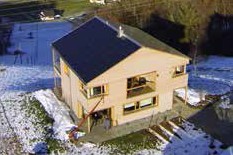 1	2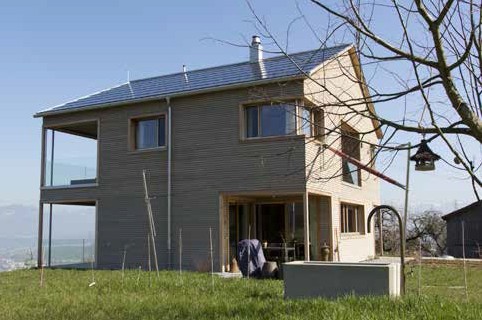 Mit dem Gesamtenergiebedarf von 6’720 kWh/a und dem Solarertrag von 24’800 kWh/a erreicht der Rütihof eine Eigenenergieversorgung von 370%.Die perfekt integrierte Ost-West-PV-Anlage generiert zusätzlich zum Eigenbedarf noch einen Solarstromüberschuss von 18’100 kWh/a. Damit  könnte ein Elektroauto 4.5 Mal die Erde umrunden.52     |    Schweizer Solarpreis 2014    |    Prix Solaire Suisse 2014